SZENT ANNA NAGYBÚCSÚZARÁNDOKLAT A NAGYSZÜLŐK ÉS IDŐSEK I. VILÁGNAPJÁNMátraverebély-Szentkút, 2021. július 24-26.BÚCSÚ SZOMBATJAjúlius 24.10.00 Gyóntatás, énekes Mária-köszöntő11.00. Szentmise (P. Fejes Antal OFM)15.30 Gyalogos zarándokok fogadása17.00 Gyóntatás, énekes Mária-köszöntő18.00 Szentmise (P. Orosz Lóránt OFM)19.00 Járművek megáldása a parkolókban20.00 „Kiáltás” – imádság a nemzetért a Mária Rádió közvetítésében20.15 Virrasztás, népi áhítat23.00 Keresztút (Fr. Kiss Kamill OFM)24.00 Szentmise (P. Palkó Julián OFM)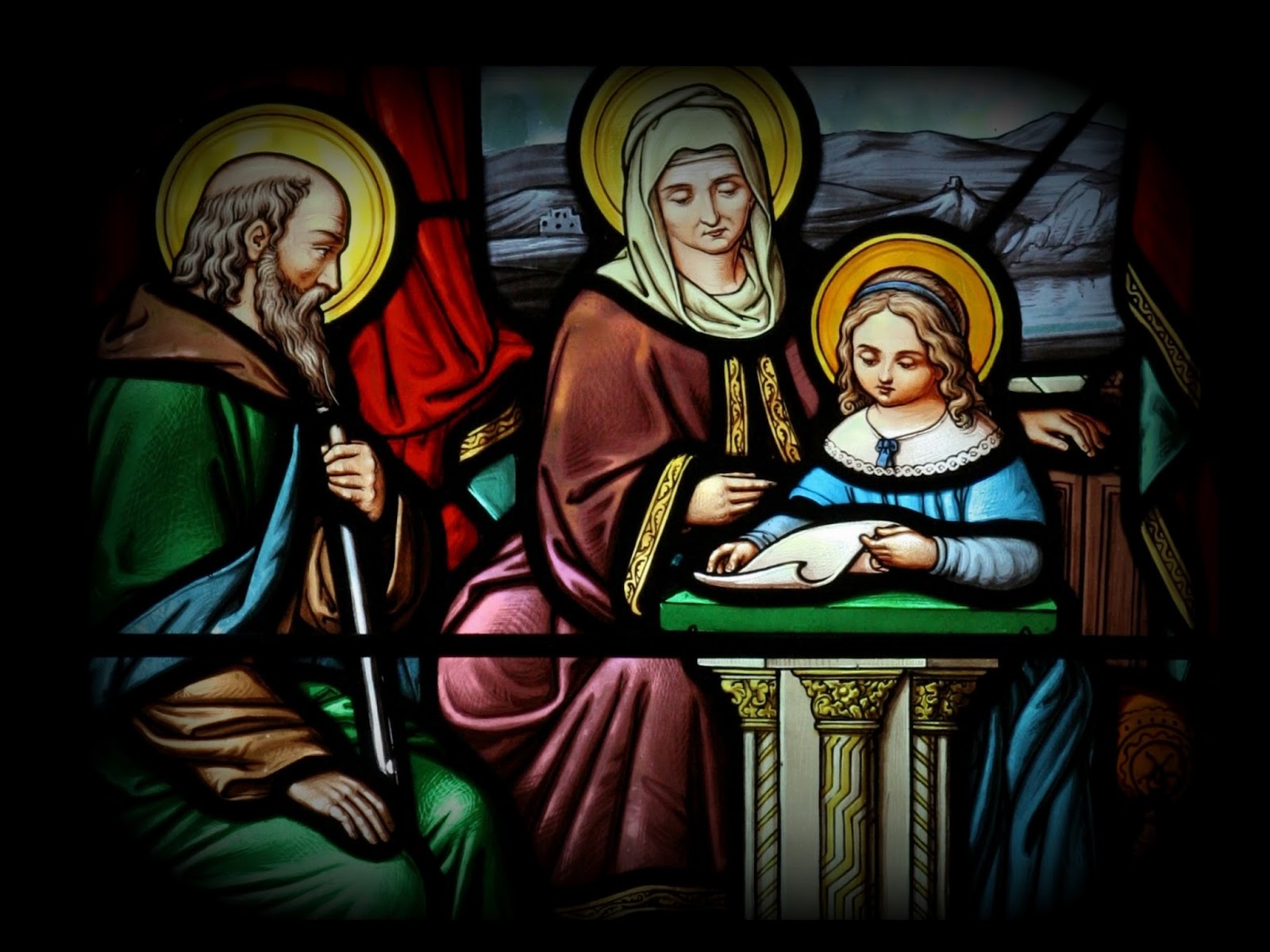 BÚCSÚ VASÁRNAPJAjúlius 25.07.30 Zarándokok fogadása, gyóntatás09.00 Szentmise (P. Palkó Julián OFM)10.15 Katekézis: Az Eucharisztia és a keresztény beavatás (Buda Péter atya)11.00 Szentmise, nagyszülők és unokák megáldása (Veres András győri és Marton Zsolt váci megyéspüspökök)14.00 Litánia, zarándokok és kegytárgyaik megáldása (P. Fejes Antal OFM)18.30 Vesperás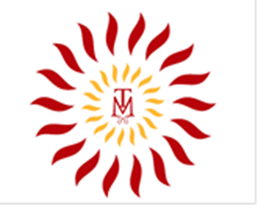 BÚCSÚ NAPJAjúlius 26. hétfő07.30 Zarándokok fogadása, gyóntatás09.00 Szentmise (P. Fejes Antal OFM)10.30 Litánia (P. Palkó Julián OFM)11.00 Szentmise, nagyszülők és unokák megáldása (P. Palkó Julián OFM)***Véradással segítheti rászoruló embertársait a búcsú vasárnapján 10.00-13.00 között a Fogadóépületben